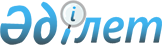 Қазақстан Республикасының облыстық және Алматы қалалық соттарының, облыстық соттар төралқаларының құрамындағы өзгерiстер туралыҚазақстан Республикасы Президентiнiң Жарлығы. 1995 жылғы 8 тамыздағы N 2403



      "Қазақстан Республикасының төменгi соттарын қалыптастыру тәртiбi туралы" Қазақстан Республикасы Президентiнiң 1995 жылғы 17 наурыздағы N 2125 
 Жарлығының 
 1-тармағына сәйкес қаулы етемiн: 




      1. Мыналар облыстық соттар төрағаларының орынбасарлары және облыстық соттардың мүшелерi мiндетiнен мерзiмiнен бұрын босатылсын: 



      Жүкенов Әбдiрашит Төлегенұлы - Шығыс Қазақстан облыстық соты төрағасының орынбасары, Қазақстан Республикасы Жоғарғы Соты мүшесiнiң мiндетi жүктелуiне байланысты; 



      Зуев Алексей Сергеевич - Шығыс Қазақстан облыстық соты төрағасының орынбасары, Қазақстан Республикасынан тысқары кетуiне байланысты өз тiлегi бойынша;



      Жүсiпов Наурызбай Кәрiмұлы - Көкшетау облыстық сотының мүшесi, Қазақстан Республикасынан тысқары кетуiне байланысты өз тiлегi бойынша;



      Ромазанова Людмила Деонизовна -  Маңғыстау облыстық сотының мүшесi, облыстан тысқары кетуiне байланысты өз тiлегi бойынша;




      

2. Облыстық соттардың төрағалары орынбасарларының мiндеттерi мыналарға жүктелсiн:




      Шығыс Қазақстан         - Кизаметдинов Виктор Николаевич пен



                                Нұрашева Бибi Файзұлақызына, бұлар



                                осы соттың мүшелерi мiндетiнен



                                босатылсын;



      Манғыстау               - Шиняев Нұрғожа Қыдырханұлына:



      Семей                   - Шалабаева Раиса Михайловнаға, ол осы



                                соттың мүшесi мiндетiнен босатылсын;



 




      

облыстық соттар мүшелерiнiң мiндетi:



      Шығыс Қазақстан         - Кәкiмжанов Мартпек Әшiмұлына;



      Талдықорған             - Құншаев Нұрбатыр Серғалиұлына;



 




      

Алматы қалалық соты мүшелерiнiң мiндетi:




                             - Жанғазин Ербол Әмiрғалиұлына;



                             - Мәдiбаева Зейнебике Орынбасарқызына;



                             - Мұсина Гүлжахан Мәдиқызына жүктелсiн.




      

3. Шығыс Қазақстан облыстық сотының төралқа мүшелерi болып:




                             - Кривихина Татьяна Григорьевна;



                             - Нұрмұханова Ләзат Қабденқызы



                               бекiтiлсiн.


      

Қазақстан Республикасының




      Президентi


					© 2012. Қазақстан Республикасы Әділет министрлігінің «Қазақстан Республикасының Заңнама және құқықтық ақпарат институты» ШЖҚ РМК
				